Job Description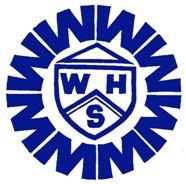 Post Title:           Higher Level Teaching Assistant (Level D)          Grade: Scale 5Directorate:            Children & Young People                    Service:    Schools                                      Responsible to:      HeadteacherResponsible for:  No responsibility for staffFunctional links with:                                                                              [Posts in own and other departments] [Outside  organisations]Post Title:           Higher Level Teaching Assistant (Level D)          Grade: Scale 5Directorate:            Children & Young People                    Service:    Schools                                      Responsible to:      HeadteacherResponsible for:  No responsibility for staffFunctional links with:                                                                              [Posts in own and other departments] [Outside  organisations]Main purpose of the job:   [Focus on and highlight the central core of the job, scope and  objectives two or three sentences only]Under the direction and supervision of a qualified teacher, in accordance with arrangements made by the Headteacher of the school, to assist in the planning, preparation, and monitoring of specified work as defined by the Education Specified Work and Registration (England) regulations 2003 of section 133 of the Education Act 2002. This may involve delivering learning activities for individual, group/whole classes of pupils under an agreed system of supervisionMain purpose of the job:   [Focus on and highlight the central core of the job, scope and  objectives two or three sentences only]Under the direction and supervision of a qualified teacher, in accordance with arrangements made by the Headteacher of the school, to assist in the planning, preparation, and monitoring of specified work as defined by the Education Specified Work and Registration (England) regulations 2003 of section 133 of the Education Act 2002. This may involve delivering learning activities for individual, group/whole classes of pupils under an agreed system of supervisionMajor Duties and Responsibilities:    [List main job areas and key responsibilities-unlikely to be more than  six or so]PlanningMonitoring Teaching & Learning ActivitiesMajor Duties and Responsibilities:    [List main job areas and key responsibilities-unlikely to be more than  six or so]PlanningMonitoring Teaching & Learning ActivitiesResources:   [For which you are personally and identifiably accountable, e.g. plant, equipment, vehicles, property, Cash]Resources:   [For which you are personally and identifiably accountable, e.g. plant, equipment, vehicles, property, Cash]Job Activities: Planning To contribute effectively to teacher’ planning and preparation of lessonsAs directed by the teacher, to plan their role in lessons, including providing feedback to pupils and colleagues on pupil learning & behaviourTo contribute to the selection & preparation of teaching resources that meet the diversity of pupil’s needs and interestsTo contribute effectively to the planning of pupils to learn in out-of-school contexts, in accordance with school policies and proceduresMonitoring & AssessmentTo support teachers in evaluating pupils’ progress through a range of assessment activitiesTo monitor pupils’ responses to learning tasks and modify their approach accordinglyTo monitor pupils’ participation and progress, providing feedback to teachers and giving constructive support to pupils as they learn To contribute to maintaining and analysing records of pupils’ progressJob Activities: Planning To contribute effectively to teacher’ planning and preparation of lessonsAs directed by the teacher, to plan their role in lessons, including providing feedback to pupils and colleagues on pupil learning & behaviourTo contribute to the selection & preparation of teaching resources that meet the diversity of pupil’s needs and interestsTo contribute effectively to the planning of pupils to learn in out-of-school contexts, in accordance with school policies and proceduresMonitoring & AssessmentTo support teachers in evaluating pupils’ progress through a range of assessment activitiesTo monitor pupils’ responses to learning tasks and modify their approach accordinglyTo monitor pupils’ participation and progress, providing feedback to teachers and giving constructive support to pupils as they learn To contribute to maintaining and analysing records of pupils’ progressTeaching & Learning ActivitiesUsing clearly structured teaching and learning activities to interest and motivate pupils and advance pupil learningTo communicate effectively and sensitively with pupils to support their learningTo promote and support the inclusion of all pupils in learning activitiesTo use behaviour management strategies, in line with the school’s behaviour management policy and procedures, to contribute to a purposeful learning environmentTo advance pupils’ learning in a range of classroom settings, including working with small groups and whole classes where the assigned teacher is not presentTo guide, where relevant the work of other adults supporting teaching and learning in the classroomTo recognise and respond effectively to equal opportunity issues as they arise, including challenging stereotyped views and by challenging bullying or harassment, following relevant policies and proceduresTo organise and manage safely the learning activities, physical teaching space and resources for which they have responsibility. Signed by:                                                             Post holder:                                                                               Line manager:                                    Date:                                                                               Job Assessor (If required)